Mrs. Bernardi	  	       	              bernardienglish.weebly.com				2016-2017FRESHMAN ENGLISHDon’t compare your beginning to someone else’s middle. -- Anonymous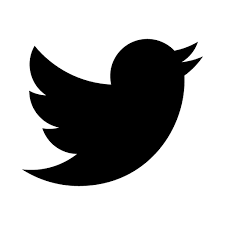 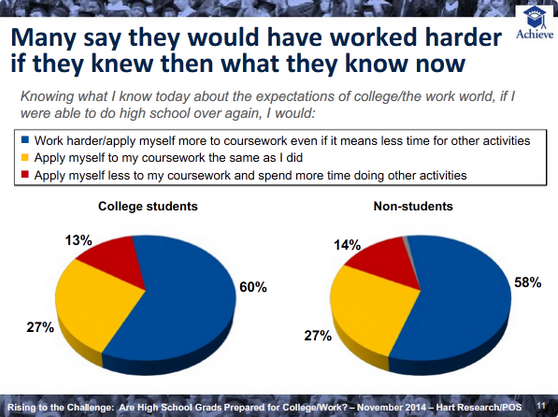 Course Description: This course helps the student develop a general background in four major genres: narrative, novel, poetry, and drama. Included throughout the year are assignments dealing with grammar skills and writing.Major Texts Used: 	(1) Elements of Literature: Third Course	(2) Hound of the Baskervilles by Sir Arthur Conan Doyle	(3) The Odyssey by Homer	(4) Romeo and Juliet by William Shakespeare	(5) Grammar WorkbookGrading Scale:	(A) 92--100	(B) 83--91	(C) 74--82	(D) 65--73	(F)  0--64Required Materials: On a daily basis, you need to bring:	1 1/2 inch binder	Labeled dividers 		Semester 1: Fiction, Non-Fiction, Novel, Mythology, Grammar & Writing		Semester 2: Poetry, Trojan War, Odyssey, Romeo and Juliet, Grammar & Writing	Pens, Pencils, Highlighters	Post-It Notes	Spiral Notebook (or loose leaf in binder)	MCHS Planner	Grammar Workbook	Current textbook/novel